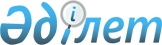 Об утверждении Плана протокольно-организационных мероприятий по подготовке и проведению официального визита Премьера Госсовета Китайской Народной Республики Чжу Жунцзи 12-13 сентября 2001 года в Республику КазахстанПостановление Правительства Республики Казахстан от 7 сентября 2001 года N 1164

      В целях укрепления двустороннего сотрудничества между Республикой Казахстан и Китайской Народной Республикой Правительство Республики Казахстан постановляет: 

      1. Утвердить План протокольно-организационных мероприятий по подготовке и проведению официального визита Премьера Госсовета Китайской Народной Республики Чжу Жунцзи (далее - План). 

      2. Центральным и местным исполнительным органам, иным государственным органам Республики Казахстан (по согласованию) и заинтересованным организациям (по согласованию) принять конкретные меры по реализации мероприятий, предусмотренных Планом. 

      3. Министерству иностранных дел Республики Казахстан выделить средства на проведение официального визита Премьера Госсовета Китайской Народной Республики Чжу Жунцзи за счет средств, предусмотренных в республиканском бюджете на 2001 год по программе "Представительские расходы". 

      4. Настоящее постановление вступает в силу со дня подписания. 

 

     Премьер-Министр  Республики Казахстан   

                                                  Утвержден                                        постановлением Правительства                                            Республики Казахстан                                       от 7 сентября 2001 года N 1164

                                  План 

             протокольно-организационных мероприятий по подготовке             и проведению официального визита Премьера Госсовета                 Китайской Народной Республики Чжу Жунцзи__________________________________________________________________________N  !      Мероприятие           !   Срок       !  Ответственные за  п/п !                            !  исполнения  !   мероприятия__________________________________________________________________________  1 !            2               !       3      !         4__________________________________________________________________________ 1   Подготовка программы           сентябрь        Министерство     проведения официального        2001 года       иностранных дел             визита Премьера Госсовета                      Республики Казахстан        Китайской Народной     Республики Чжу Жунцзи2   Согласование состава           сентябрь        Министерство                делегации                      2001 года       иностранных дел                                                    Республики Казахстан3   Подготовка сметы расходов      сентябрь        Министерство                по проведению официального     2001 года       иностранных дел     визита Премьера Госсовета                      Республики Казахстан     КНР в РК4   Организация работы             сентябрь        Министерство     с представителями              2001 года       иностранных дел     средств массовой                               Республики Казахстан     информации        5   Организация встреч и проводов  сентябрь        Министерство                официальной делегации и        2001 года       иностранных дел             сопровождающих лиц                             Республики Казахстан,     в аэропорту                                    аким города Астаны,                                                        аким города Алматы,                                                        Республиканская гвардия                                                    Республики Казахстан                                                       (по согласованию),                                                         Таможенный комитет                                                         Министерства                                                    государственных доходов                                                    Республики Казахстан6   Обеспечение стоянки,           сентябрь        Министерство     обслуживание и заправка        2001 года       транспорта и                спецсамолетов                                  коммуникаций Республики                                                    Казахстан7   Оформление аэропортов и улиц   сентябрь        Акимы города Астаны     городов Астаны и Алматы        2001 года       и города Алматы             флагами Китайской Народной      Республики, приветственными     транспарантами на казахском,      русском и китайском языках по      маршруту следования и мест      посещения официальной делегации      (по программе)8   Транспортное обслуживание      сентябрь        Управление Делами      делегации                      2001 года       Президента Республики                                                    Казахстан (по                                                    согласованию), акимы                                                       города Астаны и города                                                     Алматы9   Сопровождение машинами         сентябрь        Министерство         Управления дорожной            2001 года       внутренних дел     полиции МВД по маршрутам                       Республики Казахстан     следования10   Обеспечение безопасности       сентябрь        Служба охраны     охраняемых лиц и               2001 года       Президента Республики     делегаций в аэропорту, по                      Казахстан (по     маршруту следования,                           согласованию),     в местах проведения                            Комитет      мероприятий и проживания                       национальной                (по программе)                                 безопасности                                                    Республики Казахстан                                                       (по согласованию),                                                         Министерство                                                    внутренних дел                                                             Республики Казахстан11  Медицинское обслуживание       сентябрь        Управление Делами           членов официальной             2001 года       Президента Республики     делегации и сопровождающих                     Казахстан     лиц                                            (по согласованию)12  Подготовка VIР залов           сентябрь        Управление Делами     в аэропортах города            2001 года       Президента Республики     Астаны и города Алматы и                       Казахстан (по     организация чайного стола                      согласованию), акимы                                                       города Астаны и                                                    города Алматы13  Организация и размещение       сентябрь        Министерство       главы и членов делегации       2001 года       иностранных дел      в гостинице "Окан                              Республики Казахстан,     Интерконтиненталь - Астана"                    Управление Делами     города Астаны и гостинице                      Президента Республики     "Реджент - Анкара"                             Казахстан     города Алматы                                  (по согласованию)14   Изготовление подарков для      сентябрь        Управление Делами     главы и членов делегации,      2001 года       Президента Республики     а также программы и другой                     Казахстан (по               печатной продукции                             согласованию),                                                             Министерство                                                    иностранных дел                                                    Республики Казахстан15   Обеспечение перевода           сентябрь        Министерство                                               2001 года       иностранных дел                                                    Республики Казахстан16   Подготовка тезисов к беседе    сентябрь        Министерство       Президента Республики          2001 года       иностранных дел     Казахстан с Премьером                          Республики Казахстан        Госсовета КНР17   Подготовка тезисов к беседе    сентябрь        Министерство     Премьер-Министра Республики    2001 года       иностранных дел     Казахстан с Премьером                          Республики Казахстан     Госсовета КНР18   Подготовка документов,         сентябрь        Министерство      предполагаемых к подписанию    2001 года       иностранных дел                                                            Республики Казахстан,                                                    Министерство финансов                                                    Республики Казахстан,                                                    Министерство                                                               образования и науки                                                        Республики Казахстан,                                                    Агентство Республики                                                       Казахстан по делам                                                         здравоохранения19   Подготовка проекта             сентябрь        Министерство     выступления Премьер-Министра   2001 года       иностранных дел     Республики Казахстан                           Республики Казахстан     на приеме в честь Главы     Правительства КНР20   Обеспечение церемонии          сентябрь        Министерство     подписания документов          2001 года       иностранных дел                                                      Республики Казахстан21   Организация официального       сентябрь        Управление Делами     обеда от имени Правительства   2001 года       Президента Республики       Республики Казахстан                           Казахстан (по                                                              согласованию),                                                    Министерство                                                    иностранных дел                                                      Республики Казахстан,                                                    Республиканская                                                    гвардия Республики                                                    Казахстан (по                                                    согласованию) (Специалисты: Склярова И.В.,                    Пучкова О.Я.)     
					© 2012. РГП на ПХВ «Институт законодательства и правовой информации Республики Казахстан» Министерства юстиции Республики Казахстан
				